PEER REVIEWER APPLICATION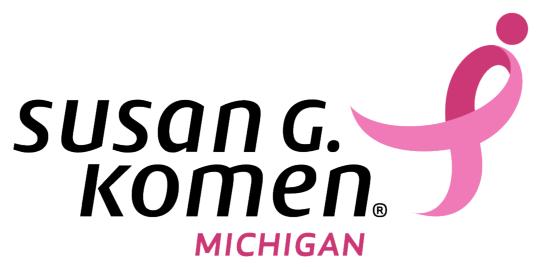 Submit application and resume as soon as possible to msmith@komenmichigan.org Updated 8/2015E-Mail (preferred) or mail your completed application and resume by Wednesday October 28, 2015 to:Megan Smith, Mission DirectorKomen Michiganmsmith@komenmichigan.org 616.752.8262 x 2016Name:Name:Name:Date:Date:Address:Address:Address:ADDRESSADDRESSADDRESSADDRESSADDRESSADDRESSADDRESSADDRESSADDRESSADDRESSADDRESSCITYCITYCITYCITYCITYCITYSTATEZIPEmail:Email:Email:Primary Phone:Primary Phone:Primary Phone:Primary Phone: Cell   Home   Work Cell   Home   Work Cell   Home   Work Cell   Home   Work Cell   Home   Work Cell   Home   WorkSecondary Phone:Secondary Phone:Secondary Phone:Secondary Phone:Secondary Phone: Cell   Home   Work Cell   Home   Work Cell   Home   Work Cell   Home   Work Cell   Home   Work Cell   Home   WorkWhich of our service area counties do you live in?  Mid-Michigan  Clinton   Eaton    Ingham    Jackson    Livingston  Shiawassee    Washtenaw   N/A Southwest Michigan Allegan  Berrien   Branch   Calhoun   Cass Kalamazoo  Saint Joseph  Van Buren   N/AWest Michigan  Kent   Ottawa    Muskegon    Montcalm    Newaygo  N/AWhich of our service area counties do you live in?  Mid-Michigan  Clinton   Eaton    Ingham    Jackson    Livingston  Shiawassee    Washtenaw   N/A Southwest Michigan Allegan  Berrien   Branch   Calhoun   Cass Kalamazoo  Saint Joseph  Van Buren   N/AWest Michigan  Kent   Ottawa    Muskegon    Montcalm    Newaygo  N/AWhich of our service area counties do you live in?  Mid-Michigan  Clinton   Eaton    Ingham    Jackson    Livingston  Shiawassee    Washtenaw   N/A Southwest Michigan Allegan  Berrien   Branch   Calhoun   Cass Kalamazoo  Saint Joseph  Van Buren   N/AWest Michigan  Kent   Ottawa    Muskegon    Montcalm    Newaygo  N/AWhich of our service area counties do you live in?  Mid-Michigan  Clinton   Eaton    Ingham    Jackson    Livingston  Shiawassee    Washtenaw   N/A Southwest Michigan Allegan  Berrien   Branch   Calhoun   Cass Kalamazoo  Saint Joseph  Van Buren   N/AWest Michigan  Kent   Ottawa    Muskegon    Montcalm    Newaygo  N/AWhich of our service area counties do you live in?  Mid-Michigan  Clinton   Eaton    Ingham    Jackson    Livingston  Shiawassee    Washtenaw   N/A Southwest Michigan Allegan  Berrien   Branch   Calhoun   Cass Kalamazoo  Saint Joseph  Van Buren   N/AWest Michigan  Kent   Ottawa    Muskegon    Montcalm    Newaygo  N/AWhich of our service area counties do you live in?  Mid-Michigan  Clinton   Eaton    Ingham    Jackson    Livingston  Shiawassee    Washtenaw   N/A Southwest Michigan Allegan  Berrien   Branch   Calhoun   Cass Kalamazoo  Saint Joseph  Van Buren   N/AWest Michigan  Kent   Ottawa    Muskegon    Montcalm    Newaygo  N/AWhich of our service area counties do you live in?  Mid-Michigan  Clinton   Eaton    Ingham    Jackson    Livingston  Shiawassee    Washtenaw   N/A Southwest Michigan Allegan  Berrien   Branch   Calhoun   Cass Kalamazoo  Saint Joseph  Van Buren   N/AWest Michigan  Kent   Ottawa    Muskegon    Montcalm    Newaygo  N/AWhich of our service area counties do you live in?  Mid-Michigan  Clinton   Eaton    Ingham    Jackson    Livingston  Shiawassee    Washtenaw   N/A Southwest Michigan Allegan  Berrien   Branch   Calhoun   Cass Kalamazoo  Saint Joseph  Van Buren   N/AWest Michigan  Kent   Ottawa    Muskegon    Montcalm    Newaygo  N/AWhich of our service area counties do you live in?  Mid-Michigan  Clinton   Eaton    Ingham    Jackson    Livingston  Shiawassee    Washtenaw   N/A Southwest Michigan Allegan  Berrien   Branch   Calhoun   Cass Kalamazoo  Saint Joseph  Van Buren   N/AWest Michigan  Kent   Ottawa    Muskegon    Montcalm    Newaygo  N/AWhich of our service area counties do you live in?  Mid-Michigan  Clinton   Eaton    Ingham    Jackson    Livingston  Shiawassee    Washtenaw   N/A Southwest Michigan Allegan  Berrien   Branch   Calhoun   Cass Kalamazoo  Saint Joseph  Van Buren   N/AWest Michigan  Kent   Ottawa    Muskegon    Montcalm    Newaygo  N/AWhich of our service area counties do you live in?  Mid-Michigan  Clinton   Eaton    Ingham    Jackson    Livingston  Shiawassee    Washtenaw   N/A Southwest Michigan Allegan  Berrien   Branch   Calhoun   Cass Kalamazoo  Saint Joseph  Van Buren   N/AWest Michigan  Kent   Ottawa    Muskegon    Montcalm    Newaygo  N/AWhich of our service area counties do you live in?  Mid-Michigan  Clinton   Eaton    Ingham    Jackson    Livingston  Shiawassee    Washtenaw   N/A Southwest Michigan Allegan  Berrien   Branch   Calhoun   Cass Kalamazoo  Saint Joseph  Van Buren   N/AWest Michigan  Kent   Ottawa    Muskegon    Montcalm    Newaygo  N/AWhich of our service area counties do you live in?  Mid-Michigan  Clinton   Eaton    Ingham    Jackson    Livingston  Shiawassee    Washtenaw   N/A Southwest Michigan Allegan  Berrien   Branch   Calhoun   Cass Kalamazoo  Saint Joseph  Van Buren   N/AWest Michigan  Kent   Ottawa    Muskegon    Montcalm    Newaygo  N/AWhich of our service area counties do you live in?  Mid-Michigan  Clinton   Eaton    Ingham    Jackson    Livingston  Shiawassee    Washtenaw   N/A Southwest Michigan Allegan  Berrien   Branch   Calhoun   Cass Kalamazoo  Saint Joseph  Van Buren   N/AWest Michigan  Kent   Ottawa    Muskegon    Montcalm    Newaygo  N/AWhich of our service area counties do you live in?  Mid-Michigan  Clinton   Eaton    Ingham    Jackson    Livingston  Shiawassee    Washtenaw   N/A Southwest Michigan Allegan  Berrien   Branch   Calhoun   Cass Kalamazoo  Saint Joseph  Van Buren   N/AWest Michigan  Kent   Ottawa    Muskegon    Montcalm    Newaygo  N/AWhich of our service area counties do you live in?  Mid-Michigan  Clinton   Eaton    Ingham    Jackson    Livingston  Shiawassee    Washtenaw   N/A Southwest Michigan Allegan  Berrien   Branch   Calhoun   Cass Kalamazoo  Saint Joseph  Van Buren   N/AWest Michigan  Kent   Ottawa    Muskegon    Montcalm    Newaygo  N/AWhich of our service area counties do you live in?  Mid-Michigan  Clinton   Eaton    Ingham    Jackson    Livingston  Shiawassee    Washtenaw   N/A Southwest Michigan Allegan  Berrien   Branch   Calhoun   Cass Kalamazoo  Saint Joseph  Van Buren   N/AWest Michigan  Kent   Ottawa    Muskegon    Montcalm    Newaygo  N/AWhich of our service area counties do you live in?  Mid-Michigan  Clinton   Eaton    Ingham    Jackson    Livingston  Shiawassee    Washtenaw   N/A Southwest Michigan Allegan  Berrien   Branch   Calhoun   Cass Kalamazoo  Saint Joseph  Van Buren   N/AWest Michigan  Kent   Ottawa    Muskegon    Montcalm    Newaygo  N/AWhich of our service area counties do you live in?  Mid-Michigan  Clinton   Eaton    Ingham    Jackson    Livingston  Shiawassee    Washtenaw   N/A Southwest Michigan Allegan  Berrien   Branch   Calhoun   Cass Kalamazoo  Saint Joseph  Van Buren   N/AWest Michigan  Kent   Ottawa    Muskegon    Montcalm    Newaygo  N/AWhich of our service area counties do you live in?  Mid-Michigan  Clinton   Eaton    Ingham    Jackson    Livingston  Shiawassee    Washtenaw   N/A Southwest Michigan Allegan  Berrien   Branch   Calhoun   Cass Kalamazoo  Saint Joseph  Van Buren   N/AWest Michigan  Kent   Ottawa    Muskegon    Montcalm    Newaygo  N/AWhich of our service area counties do you live in?  Mid-Michigan  Clinton   Eaton    Ingham    Jackson    Livingston  Shiawassee    Washtenaw   N/A Southwest Michigan Allegan  Berrien   Branch   Calhoun   Cass Kalamazoo  Saint Joseph  Van Buren   N/AWest Michigan  Kent   Ottawa    Muskegon    Montcalm    Newaygo  N/AWhich of our service area counties do you live in?  Mid-Michigan  Clinton   Eaton    Ingham    Jackson    Livingston  Shiawassee    Washtenaw   N/A Southwest Michigan Allegan  Berrien   Branch   Calhoun   Cass Kalamazoo  Saint Joseph  Van Buren   N/AWest Michigan  Kent   Ottawa    Muskegon    Montcalm    Newaygo  N/AGender:   Female    MaleGender:   Female    MaleGender:   Female    MaleGender:   Female    MaleGender:   Female    MaleGender:   Female    MaleAge Group (for analysis):Age Group (for analysis):Age Group (for analysis):Age Group (for analysis): 18-22    23-35    35-55       56 and over 18-22    23-35    35-55       56 and over 18-22    23-35    35-55       56 and over 18-22    23-35    35-55       56 and over 18-22    23-35    35-55       56 and over 18-22    23-35    35-55       56 and over 18-22    23-35    35-55       56 and over 18-22    23-35    35-55       56 and over 18-22    23-35    35-55       56 and over 18-22    23-35    35-55       56 and over 18-22    23-35    35-55       56 and over 18-22    23-35    35-55       56 and overRace (for analysis):    Caucasian     African American     Hispanic/Latino     Asian/Pacific Islander   Native American                                                      Other:        Race (for analysis):    Caucasian     African American     Hispanic/Latino     Asian/Pacific Islander   Native American                                                      Other:        Race (for analysis):    Caucasian     African American     Hispanic/Latino     Asian/Pacific Islander   Native American                                                      Other:        Race (for analysis):    Caucasian     African American     Hispanic/Latino     Asian/Pacific Islander   Native American                                                      Other:        Race (for analysis):    Caucasian     African American     Hispanic/Latino     Asian/Pacific Islander   Native American                                                      Other:        Race (for analysis):    Caucasian     African American     Hispanic/Latino     Asian/Pacific Islander   Native American                                                      Other:        Race (for analysis):    Caucasian     African American     Hispanic/Latino     Asian/Pacific Islander   Native American                                                      Other:        Race (for analysis):    Caucasian     African American     Hispanic/Latino     Asian/Pacific Islander   Native American                                                      Other:        Race (for analysis):    Caucasian     African American     Hispanic/Latino     Asian/Pacific Islander   Native American                                                      Other:        Race (for analysis):    Caucasian     African American     Hispanic/Latino     Asian/Pacific Islander   Native American                                                      Other:        Race (for analysis):    Caucasian     African American     Hispanic/Latino     Asian/Pacific Islander   Native American                                                      Other:        Race (for analysis):    Caucasian     African American     Hispanic/Latino     Asian/Pacific Islander   Native American                                                      Other:        Race (for analysis):    Caucasian     African American     Hispanic/Latino     Asian/Pacific Islander   Native American                                                      Other:        Race (for analysis):    Caucasian     African American     Hispanic/Latino     Asian/Pacific Islander   Native American                                                      Other:        Race (for analysis):    Caucasian     African American     Hispanic/Latino     Asian/Pacific Islander   Native American                                                      Other:        Race (for analysis):    Caucasian     African American     Hispanic/Latino     Asian/Pacific Islander   Native American                                                      Other:        Race (for analysis):    Caucasian     African American     Hispanic/Latino     Asian/Pacific Islander   Native American                                                      Other:        Race (for analysis):    Caucasian     African American     Hispanic/Latino     Asian/Pacific Islander   Native American                                                      Other:        Race (for analysis):    Caucasian     African American     Hispanic/Latino     Asian/Pacific Islander   Native American                                                      Other:        Race (for analysis):    Caucasian     African American     Hispanic/Latino     Asian/Pacific Islander   Native American                                                      Other:        Race (for analysis):    Caucasian     African American     Hispanic/Latino     Asian/Pacific Islander   Native American                                                      Other:        Race (for analysis):    Caucasian     African American     Hispanic/Latino     Asian/Pacific Islander   Native American                                                      Other:        Are you a breast cancer survivor?:   Yes    No          Are you a breast cancer co-survivor?:   Yes    NoAre you a breast cancer survivor?:   Yes    No          Are you a breast cancer co-survivor?:   Yes    NoAre you a breast cancer survivor?:   Yes    No          Are you a breast cancer co-survivor?:   Yes    NoAre you a breast cancer survivor?:   Yes    No          Are you a breast cancer co-survivor?:   Yes    NoAre you a breast cancer survivor?:   Yes    No          Are you a breast cancer co-survivor?:   Yes    NoAre you a breast cancer survivor?:   Yes    No          Are you a breast cancer co-survivor?:   Yes    NoAre you a breast cancer survivor?:   Yes    No          Are you a breast cancer co-survivor?:   Yes    NoAre you a breast cancer survivor?:   Yes    No          Are you a breast cancer co-survivor?:   Yes    NoAre you a breast cancer survivor?:   Yes    No          Are you a breast cancer co-survivor?:   Yes    NoAre you a breast cancer survivor?:   Yes    No          Are you a breast cancer co-survivor?:   Yes    NoAre you a breast cancer survivor?:   Yes    No          Are you a breast cancer co-survivor?:   Yes    NoAre you a breast cancer survivor?:   Yes    No          Are you a breast cancer co-survivor?:   Yes    NoAre you a breast cancer survivor?:   Yes    No          Are you a breast cancer co-survivor?:   Yes    NoAre you a breast cancer survivor?:   Yes    No          Are you a breast cancer co-survivor?:   Yes    NoAre you a breast cancer survivor?:   Yes    No          Are you a breast cancer co-survivor?:   Yes    NoAre you a breast cancer survivor?:   Yes    No          Are you a breast cancer co-survivor?:   Yes    NoAre you a breast cancer survivor?:   Yes    No          Are you a breast cancer co-survivor?:   Yes    NoAre you a breast cancer survivor?:   Yes    No          Are you a breast cancer co-survivor?:   Yes    NoAre you a breast cancer survivor?:   Yes    No          Are you a breast cancer co-survivor?:   Yes    NoAre you a breast cancer survivor?:   Yes    No          Are you a breast cancer co-survivor?:   Yes    NoAre you a breast cancer survivor?:   Yes    No          Are you a breast cancer co-survivor?:   Yes    NoAre you a breast cancer survivor?:   Yes    No          Are you a breast cancer co-survivor?:   Yes    NoHave you volunteered in the past for the Michigan Affiliate of Susan G. Komen®, another Komen Affiliate or Komen Headquarters?     Yes    NoHave you volunteered in the past for the Michigan Affiliate of Susan G. Komen®, another Komen Affiliate or Komen Headquarters?     Yes    NoHave you volunteered in the past for the Michigan Affiliate of Susan G. Komen®, another Komen Affiliate or Komen Headquarters?     Yes    NoHave you volunteered in the past for the Michigan Affiliate of Susan G. Komen®, another Komen Affiliate or Komen Headquarters?     Yes    NoHave you volunteered in the past for the Michigan Affiliate of Susan G. Komen®, another Komen Affiliate or Komen Headquarters?     Yes    NoHave you volunteered in the past for the Michigan Affiliate of Susan G. Komen®, another Komen Affiliate or Komen Headquarters?     Yes    NoHave you volunteered in the past for the Michigan Affiliate of Susan G. Komen®, another Komen Affiliate or Komen Headquarters?     Yes    NoHave you volunteered in the past for the Michigan Affiliate of Susan G. Komen®, another Komen Affiliate or Komen Headquarters?     Yes    NoHave you volunteered in the past for the Michigan Affiliate of Susan G. Komen®, another Komen Affiliate or Komen Headquarters?     Yes    NoHave you volunteered in the past for the Michigan Affiliate of Susan G. Komen®, another Komen Affiliate or Komen Headquarters?     Yes    NoHave you volunteered in the past for the Michigan Affiliate of Susan G. Komen®, another Komen Affiliate or Komen Headquarters?     Yes    NoHave you volunteered in the past for the Michigan Affiliate of Susan G. Komen®, another Komen Affiliate or Komen Headquarters?     Yes    NoHave you volunteered in the past for the Michigan Affiliate of Susan G. Komen®, another Komen Affiliate or Komen Headquarters?     Yes    NoHave you volunteered in the past for the Michigan Affiliate of Susan G. Komen®, another Komen Affiliate or Komen Headquarters?     Yes    NoHave you volunteered in the past for the Michigan Affiliate of Susan G. Komen®, another Komen Affiliate or Komen Headquarters?     Yes    NoHave you volunteered in the past for the Michigan Affiliate of Susan G. Komen®, another Komen Affiliate or Komen Headquarters?     Yes    NoHave you volunteered in the past for the Michigan Affiliate of Susan G. Komen®, another Komen Affiliate or Komen Headquarters?     Yes    NoHave you volunteered in the past for the Michigan Affiliate of Susan G. Komen®, another Komen Affiliate or Komen Headquarters?     Yes    NoHave you volunteered in the past for the Michigan Affiliate of Susan G. Komen®, another Komen Affiliate or Komen Headquarters?     Yes    NoHave you volunteered in the past for the Michigan Affiliate of Susan G. Komen®, another Komen Affiliate or Komen Headquarters?     Yes    NoHave you volunteered in the past for the Michigan Affiliate of Susan G. Komen®, another Komen Affiliate or Komen Headquarters?     Yes    NoHave you volunteered in the past for the Michigan Affiliate of Susan G. Komen®, another Komen Affiliate or Komen Headquarters?     Yes    NoIf yes, when and where?If yes, when and where?If yes, when and where?If yes, when and where?If yes, when and where?If yes, when and where?If yes, when and where?Have you ever been a Komen Peer Reviewer?    Yes    NoHave you ever been a Komen Peer Reviewer?    Yes    NoHave you ever been a Komen Peer Reviewer?    Yes    NoHave you ever been a Komen Peer Reviewer?    Yes    NoHave you ever been a Komen Peer Reviewer?    Yes    NoHave you ever been a Komen Peer Reviewer?    Yes    NoHave you ever been a Komen Peer Reviewer?    Yes    NoHave you ever been a Komen Peer Reviewer?    Yes    NoHave you ever been a Komen Peer Reviewer?    Yes    NoHave you ever been a Komen Peer Reviewer?    Yes    NoHave you ever been a Komen Peer Reviewer?    Yes    NoHave you ever been a Komen Peer Reviewer?    Yes    NoHave you ever been a Komen Peer Reviewer?    Yes    NoHave you ever been a Komen Peer Reviewer?    Yes    NoHave you ever been a Komen Peer Reviewer?    Yes    NoHave you ever been a Komen Peer Reviewer?    Yes    NoHave you ever been a Komen Peer Reviewer?    Yes    NoHave you ever been a Komen Peer Reviewer?    Yes    NoHave you ever been a Komen Peer Reviewer?    Yes    NoHave you ever been a Komen Peer Reviewer?    Yes    NoHave you ever been a Komen Peer Reviewer?    Yes    NoHave you ever been a Komen Peer Reviewer?    Yes    NoIf yes, please list years you participated:If yes, please list years you participated:If yes, please list years you participated:If yes, please list years you participated:If yes, please list years you participated:If yes, please list years you participated:Are you volunteering to fulfill a requirement or an assignment?    Yes    NoAre you volunteering to fulfill a requirement or an assignment?    Yes    NoAre you volunteering to fulfill a requirement or an assignment?    Yes    NoAre you volunteering to fulfill a requirement or an assignment?    Yes    NoAre you volunteering to fulfill a requirement or an assignment?    Yes    NoAre you volunteering to fulfill a requirement or an assignment?    Yes    NoAre you volunteering to fulfill a requirement or an assignment?    Yes    NoAre you volunteering to fulfill a requirement or an assignment?    Yes    NoAre you volunteering to fulfill a requirement or an assignment?    Yes    NoAre you volunteering to fulfill a requirement or an assignment?    Yes    NoAre you volunteering to fulfill a requirement or an assignment?    Yes    NoAre you volunteering to fulfill a requirement or an assignment?    Yes    NoAre you volunteering to fulfill a requirement or an assignment?    Yes    NoAre you volunteering to fulfill a requirement or an assignment?    Yes    NoAre you volunteering to fulfill a requirement or an assignment?    Yes    NoAre you volunteering to fulfill a requirement or an assignment?    Yes    NoAre you volunteering to fulfill a requirement or an assignment?    Yes    NoAre you volunteering to fulfill a requirement or an assignment?    Yes    NoAre you volunteering to fulfill a requirement or an assignment?    Yes    NoAre you volunteering to fulfill a requirement or an assignment?    Yes    NoAre you volunteering to fulfill a requirement or an assignment?    Yes    NoAre you volunteering to fulfill a requirement or an assignment?    Yes    NoIf yes, please specify class/program name & # of hours:If yes, please specify class/program name & # of hours:If yes, please specify class/program name & # of hours:If yes, please specify class/program name & # of hours:If yes, please specify class/program name & # of hours:If yes, please specify class/program name & # of hours:If yes, please specify class/program name & # of hours:If yes, please specify class/program name & # of hours:If yes, please specify class/program name & # of hours:If yes, please specify class/program name & # of hours:If yes, please specify class/program name & # of hours:REFERRAL:REFERRAL:REFERRAL:REFERRAL:REFERRAL:REFERRAL:REFERRAL:REFERRAL:REFERRAL:REFERRAL:REFERRAL:REFERRAL:REFERRAL:REFERRAL:REFERRAL:REFERRAL:REFERRAL:REFERRAL:REFERRAL:REFERRAL:REFERRAL:REFERRAL:How did you hear about volunteer opportunities at Komen Michigan?How did you hear about volunteer opportunities at Komen Michigan?How did you hear about volunteer opportunities at Komen Michigan?How did you hear about volunteer opportunities at Komen Michigan?How did you hear about volunteer opportunities at Komen Michigan?How did you hear about volunteer opportunities at Komen Michigan?How did you hear about volunteer opportunities at Komen Michigan?How did you hear about volunteer opportunities at Komen Michigan?How did you hear about volunteer opportunities at Komen Michigan?How did you hear about volunteer opportunities at Komen Michigan?How did you hear about volunteer opportunities at Komen Michigan?How did you hear about volunteer opportunities at Komen Michigan?How did you hear about volunteer opportunities at Komen Michigan?How did you hear about volunteer opportunities at Komen Michigan?How did you hear about volunteer opportunities at Komen Michigan?How did you hear about volunteer opportunities at Komen Michigan?How did you hear about volunteer opportunities at Komen Michigan?How did you hear about volunteer opportunities at Komen Michigan?How did you hear about volunteer opportunities at Komen Michigan?How did you hear about volunteer opportunities at Komen Michigan?How did you hear about volunteer opportunities at Komen Michigan?How did you hear about volunteer opportunities at Komen Michigan?EDUCATION:EDUCATION:EDUCATION:EDUCATION:EDUCATION:EDUCATION:EDUCATION:EDUCATION:EDUCATION:EDUCATION:EDUCATION:EDUCATION:EDUCATION:EDUCATION:EDUCATION:EDUCATION:EDUCATION:EDUCATION:EDUCATION:EDUCATION:EDUCATION:EDUCATION:Highest Level of Education:  High School    College    Other:Highest Level of Education:  High School    College    Other:Highest Level of Education:  High School    College    Other:Highest Level of Education:  High School    College    Other:Highest Level of Education:  High School    College    Other:Highest Level of Education:  High School    College    Other:Highest Level of Education:  High School    College    Other:Highest Level of Education:  High School    College    Other:Highest Level of Education:  High School    College    Other:Highest Level of Education:  High School    College    Other:Highest Level of Education:  High School    College    Other:Highest Level of Education:  High School    College    Other:Highest Level of Education:  High School    College    Other:Please indicate most recent schools you attended or are currently attending:Please indicate most recent schools you attended or are currently attending:Please indicate most recent schools you attended or are currently attending:Please indicate most recent schools you attended or are currently attending:Please indicate most recent schools you attended or are currently attending:Please indicate most recent schools you attended or are currently attending:Please indicate most recent schools you attended or are currently attending:Please indicate most recent schools you attended or are currently attending:Please indicate most recent schools you attended or are currently attending:Please indicate most recent schools you attended or are currently attending:Please indicate most recent schools you attended or are currently attending:Please indicate most recent schools you attended or are currently attending:Please indicate most recent schools you attended or are currently attending:Please indicate most recent schools you attended or are currently attending:Please indicate most recent schools you attended or are currently attending:Please indicate most recent schools you attended or are currently attending:Please indicate most recent schools you attended or are currently attending:Please indicate most recent schools you attended or are currently attending:Please indicate most recent schools you attended or are currently attending:Please indicate most recent schools you attended or are currently attending:Please indicate most recent schools you attended or are currently attending:Please indicate most recent schools you attended or are currently attending:Name & Location (City)Name & Location (City)Name & Location (City)Name & Location (City)Name & Location (City)Name & Location (City)Major/Course of StudyMajor/Course of StudyMajor/Course of StudyMajor/Course of StudyMajor/Course of StudyMajor/Course of StudyMajor/Course of StudyMajor/Course of StudyMajor/Course of StudyDates AttendedDates AttendedDates AttendedDates AttendedDid you Graduate or Still Attending?Did you Graduate or Still Attending?CURRENT EMPLOYER:CURRENT EMPLOYER:CURRENT EMPLOYER:CURRENT EMPLOYER:CURRENT EMPLOYER:CURRENT EMPLOYER:CURRENT EMPLOYER:CURRENT EMPLOYER:CURRENT EMPLOYER:CURRENT EMPLOYER:CURRENT EMPLOYER:CURRENT EMPLOYER:CURRENT EMPLOYER:CURRENT EMPLOYER:CURRENT EMPLOYER:CURRENT EMPLOYER:CURRENT EMPLOYER:CURRENT EMPLOYER:CURRENT EMPLOYER:CURRENT EMPLOYER:CURRENT EMPLOYER:CURRENT EMPLOYER:Employer:Employer:Job Title/Occupation:Job Title/Occupation:Job Title/Occupation:Job Title/Occupation:Job Title/Occupation:Job Title/Occupation:Job Title/Occupation:ABOUT YOU:ABOUT YOU:ABOUT YOU:ABOUT YOU:ABOUT YOU:ABOUT YOU:ABOUT YOU:ABOUT YOU:ABOUT YOU:ABOUT YOU:ABOUT YOU:ABOUT YOU:ABOUT YOU:ABOUT YOU:ABOUT YOU:ABOUT YOU:ABOUT YOU:ABOUT YOU:ABOUT YOU:ABOUT YOU:ABOUT YOU:ABOUT YOU:Why do you want to volunteer for Susan G. Komen® Michigan?Why do you want to volunteer for Susan G. Komen® Michigan?Why do you want to volunteer for Susan G. Komen® Michigan?Why do you want to volunteer for Susan G. Komen® Michigan?Why do you want to volunteer for Susan G. Komen® Michigan?Why do you want to volunteer for Susan G. Komen® Michigan?Why do you want to volunteer for Susan G. Komen® Michigan?Why do you want to volunteer for Susan G. Komen® Michigan?Why do you want to volunteer for Susan G. Komen® Michigan?Why do you want to volunteer for Susan G. Komen® Michigan?Why do you want to volunteer for Susan G. Komen® Michigan?Why do you want to volunteer for Susan G. Komen® Michigan?Why do you want to volunteer for Susan G. Komen® Michigan?Why do you want to volunteer for Susan G. Komen® Michigan?Why do you want to volunteer for Susan G. Komen® Michigan?Why do you want to volunteer for Susan G. Komen® Michigan?Why do you want to volunteer for Susan G. Komen® Michigan?Why do you want to volunteer for Susan G. Komen® Michigan?Why do you want to volunteer for Susan G. Komen® Michigan?Why do you want to volunteer for Susan G. Komen® Michigan?Why do you want to volunteer for Susan G. Komen® Michigan?Why do you want to volunteer for Susan G. Komen® Michigan?In what capacity and for how long have you been involved in the field of breast health?In what capacity and for how long have you been involved in the field of breast health?In what capacity and for how long have you been involved in the field of breast health?In what capacity and for how long have you been involved in the field of breast health?In what capacity and for how long have you been involved in the field of breast health?In what capacity and for how long have you been involved in the field of breast health?In what capacity and for how long have you been involved in the field of breast health?In what capacity and for how long have you been involved in the field of breast health?In what capacity and for how long have you been involved in the field of breast health?In what capacity and for how long have you been involved in the field of breast health?In what capacity and for how long have you been involved in the field of breast health?In what capacity and for how long have you been involved in the field of breast health?In what capacity and for how long have you been involved in the field of breast health?In what capacity and for how long have you been involved in the field of breast health?In what capacity and for how long have you been involved in the field of breast health?In what capacity and for how long have you been involved in the field of breast health?In what capacity and for how long have you been involved in the field of breast health?In what capacity and for how long have you been involved in the field of breast health?In what capacity and for how long have you been involved in the field of breast health?In what capacity and for how long have you been involved in the field of breast health?In what capacity and for how long have you been involved in the field of breast health?In what capacity and for how long have you been involved in the field of breast health?What experience and/or expertise do you bring to the peer review process? (e.g., grant writing, program design or evaluation, project management, health education and promotion, advocacy, survivorship, community programs, Komen programs, cultural competency, etc.)What experience and/or expertise do you bring to the peer review process? (e.g., grant writing, program design or evaluation, project management, health education and promotion, advocacy, survivorship, community programs, Komen programs, cultural competency, etc.)What experience and/or expertise do you bring to the peer review process? (e.g., grant writing, program design or evaluation, project management, health education and promotion, advocacy, survivorship, community programs, Komen programs, cultural competency, etc.)What experience and/or expertise do you bring to the peer review process? (e.g., grant writing, program design or evaluation, project management, health education and promotion, advocacy, survivorship, community programs, Komen programs, cultural competency, etc.)What experience and/or expertise do you bring to the peer review process? (e.g., grant writing, program design or evaluation, project management, health education and promotion, advocacy, survivorship, community programs, Komen programs, cultural competency, etc.)What experience and/or expertise do you bring to the peer review process? (e.g., grant writing, program design or evaluation, project management, health education and promotion, advocacy, survivorship, community programs, Komen programs, cultural competency, etc.)What experience and/or expertise do you bring to the peer review process? (e.g., grant writing, program design or evaluation, project management, health education and promotion, advocacy, survivorship, community programs, Komen programs, cultural competency, etc.)What experience and/or expertise do you bring to the peer review process? (e.g., grant writing, program design or evaluation, project management, health education and promotion, advocacy, survivorship, community programs, Komen programs, cultural competency, etc.)What experience and/or expertise do you bring to the peer review process? (e.g., grant writing, program design or evaluation, project management, health education and promotion, advocacy, survivorship, community programs, Komen programs, cultural competency, etc.)What experience and/or expertise do you bring to the peer review process? (e.g., grant writing, program design or evaluation, project management, health education and promotion, advocacy, survivorship, community programs, Komen programs, cultural competency, etc.)What experience and/or expertise do you bring to the peer review process? (e.g., grant writing, program design or evaluation, project management, health education and promotion, advocacy, survivorship, community programs, Komen programs, cultural competency, etc.)What experience and/or expertise do you bring to the peer review process? (e.g., grant writing, program design or evaluation, project management, health education and promotion, advocacy, survivorship, community programs, Komen programs, cultural competency, etc.)What experience and/or expertise do you bring to the peer review process? (e.g., grant writing, program design or evaluation, project management, health education and promotion, advocacy, survivorship, community programs, Komen programs, cultural competency, etc.)What experience and/or expertise do you bring to the peer review process? (e.g., grant writing, program design or evaluation, project management, health education and promotion, advocacy, survivorship, community programs, Komen programs, cultural competency, etc.)What experience and/or expertise do you bring to the peer review process? (e.g., grant writing, program design or evaluation, project management, health education and promotion, advocacy, survivorship, community programs, Komen programs, cultural competency, etc.)What experience and/or expertise do you bring to the peer review process? (e.g., grant writing, program design or evaluation, project management, health education and promotion, advocacy, survivorship, community programs, Komen programs, cultural competency, etc.)What experience and/or expertise do you bring to the peer review process? (e.g., grant writing, program design or evaluation, project management, health education and promotion, advocacy, survivorship, community programs, Komen programs, cultural competency, etc.)What experience and/or expertise do you bring to the peer review process? (e.g., grant writing, program design or evaluation, project management, health education and promotion, advocacy, survivorship, community programs, Komen programs, cultural competency, etc.)What experience and/or expertise do you bring to the peer review process? (e.g., grant writing, program design or evaluation, project management, health education and promotion, advocacy, survivorship, community programs, Komen programs, cultural competency, etc.)What experience and/or expertise do you bring to the peer review process? (e.g., grant writing, program design or evaluation, project management, health education and promotion, advocacy, survivorship, community programs, Komen programs, cultural competency, etc.)What experience and/or expertise do you bring to the peer review process? (e.g., grant writing, program design or evaluation, project management, health education and promotion, advocacy, survivorship, community programs, Komen programs, cultural competency, etc.)What experience and/or expertise do you bring to the peer review process? (e.g., grant writing, program design or evaluation, project management, health education and promotion, advocacy, survivorship, community programs, Komen programs, cultural competency, etc.)Please describe your experience and understanding (if any) of various ethnic, racial and/or underserved populations that may be included in the grant process and/or in our 5 county service area.Please describe your experience and understanding (if any) of various ethnic, racial and/or underserved populations that may be included in the grant process and/or in our 5 county service area.Please describe your experience and understanding (if any) of various ethnic, racial and/or underserved populations that may be included in the grant process and/or in our 5 county service area.Please describe your experience and understanding (if any) of various ethnic, racial and/or underserved populations that may be included in the grant process and/or in our 5 county service area.Please describe your experience and understanding (if any) of various ethnic, racial and/or underserved populations that may be included in the grant process and/or in our 5 county service area.Please describe your experience and understanding (if any) of various ethnic, racial and/or underserved populations that may be included in the grant process and/or in our 5 county service area.Please describe your experience and understanding (if any) of various ethnic, racial and/or underserved populations that may be included in the grant process and/or in our 5 county service area.Please describe your experience and understanding (if any) of various ethnic, racial and/or underserved populations that may be included in the grant process and/or in our 5 county service area.Please describe your experience and understanding (if any) of various ethnic, racial and/or underserved populations that may be included in the grant process and/or in our 5 county service area.Please describe your experience and understanding (if any) of various ethnic, racial and/or underserved populations that may be included in the grant process and/or in our 5 county service area.Please describe your experience and understanding (if any) of various ethnic, racial and/or underserved populations that may be included in the grant process and/or in our 5 county service area.Please describe your experience and understanding (if any) of various ethnic, racial and/or underserved populations that may be included in the grant process and/or in our 5 county service area.Please describe your experience and understanding (if any) of various ethnic, racial and/or underserved populations that may be included in the grant process and/or in our 5 county service area.Please describe your experience and understanding (if any) of various ethnic, racial and/or underserved populations that may be included in the grant process and/or in our 5 county service area.Please describe your experience and understanding (if any) of various ethnic, racial and/or underserved populations that may be included in the grant process and/or in our 5 county service area.Please describe your experience and understanding (if any) of various ethnic, racial and/or underserved populations that may be included in the grant process and/or in our 5 county service area.Please describe your experience and understanding (if any) of various ethnic, racial and/or underserved populations that may be included in the grant process and/or in our 5 county service area.Please describe your experience and understanding (if any) of various ethnic, racial and/or underserved populations that may be included in the grant process and/or in our 5 county service area.Please describe your experience and understanding (if any) of various ethnic, racial and/or underserved populations that may be included in the grant process and/or in our 5 county service area.Please describe your experience and understanding (if any) of various ethnic, racial and/or underserved populations that may be included in the grant process and/or in our 5 county service area.Please describe your experience and understanding (if any) of various ethnic, racial and/or underserved populations that may be included in the grant process and/or in our 5 county service area.Please describe your experience and understanding (if any) of various ethnic, racial and/or underserved populations that may be included in the grant process and/or in our 5 county service area.If you are selected as a Peer Reviewer, can you commit to the following dates:                  Reviewer Orientation – Attend webinar Mon. Nov. 2, 2015 12pm-1pm and/or view recording available Nov. 3rd.                                     Independent review of applications between November 2 – November 30th, 2015               Reviewer Discussion Panel on Friday January 9th, 2015 10am to about 3pm (Mandatory attendance)   Attend Grant Review Committee Meeting for respective service areaSouthwest Michigan – Tuesday December 8, 2015 9:00am-3:00pmMid-Michigan – Wednesday December 9, 2015 9:00am-3:00pmWest Michigan – Thursday December 10, 2015 9:00am-3:00pm Hold the date for the Grant Review Committee Alternate Meeting for respective service areaSouthwest Michigan – Tuesday December 15, 2015 9:00am-3:00pmMid-Michigan – Wednesday December 16, 2015 9:00am-3:00pmWest Michigan – Thursday December 17, 2015 9:00am-3:00pmIf you are selected as a Peer Reviewer, can you commit to the following dates:                  Reviewer Orientation – Attend webinar Mon. Nov. 2, 2015 12pm-1pm and/or view recording available Nov. 3rd.                                     Independent review of applications between November 2 – November 30th, 2015               Reviewer Discussion Panel on Friday January 9th, 2015 10am to about 3pm (Mandatory attendance)   Attend Grant Review Committee Meeting for respective service areaSouthwest Michigan – Tuesday December 8, 2015 9:00am-3:00pmMid-Michigan – Wednesday December 9, 2015 9:00am-3:00pmWest Michigan – Thursday December 10, 2015 9:00am-3:00pm Hold the date for the Grant Review Committee Alternate Meeting for respective service areaSouthwest Michigan – Tuesday December 15, 2015 9:00am-3:00pmMid-Michigan – Wednesday December 16, 2015 9:00am-3:00pmWest Michigan – Thursday December 17, 2015 9:00am-3:00pmIf you are selected as a Peer Reviewer, can you commit to the following dates:                  Reviewer Orientation – Attend webinar Mon. Nov. 2, 2015 12pm-1pm and/or view recording available Nov. 3rd.                                     Independent review of applications between November 2 – November 30th, 2015               Reviewer Discussion Panel on Friday January 9th, 2015 10am to about 3pm (Mandatory attendance)   Attend Grant Review Committee Meeting for respective service areaSouthwest Michigan – Tuesday December 8, 2015 9:00am-3:00pmMid-Michigan – Wednesday December 9, 2015 9:00am-3:00pmWest Michigan – Thursday December 10, 2015 9:00am-3:00pm Hold the date for the Grant Review Committee Alternate Meeting for respective service areaSouthwest Michigan – Tuesday December 15, 2015 9:00am-3:00pmMid-Michigan – Wednesday December 16, 2015 9:00am-3:00pmWest Michigan – Thursday December 17, 2015 9:00am-3:00pmIf you are selected as a Peer Reviewer, can you commit to the following dates:                  Reviewer Orientation – Attend webinar Mon. Nov. 2, 2015 12pm-1pm and/or view recording available Nov. 3rd.                                     Independent review of applications between November 2 – November 30th, 2015               Reviewer Discussion Panel on Friday January 9th, 2015 10am to about 3pm (Mandatory attendance)   Attend Grant Review Committee Meeting for respective service areaSouthwest Michigan – Tuesday December 8, 2015 9:00am-3:00pmMid-Michigan – Wednesday December 9, 2015 9:00am-3:00pmWest Michigan – Thursday December 10, 2015 9:00am-3:00pm Hold the date for the Grant Review Committee Alternate Meeting for respective service areaSouthwest Michigan – Tuesday December 15, 2015 9:00am-3:00pmMid-Michigan – Wednesday December 16, 2015 9:00am-3:00pmWest Michigan – Thursday December 17, 2015 9:00am-3:00pmIf you are selected as a Peer Reviewer, can you commit to the following dates:                  Reviewer Orientation – Attend webinar Mon. Nov. 2, 2015 12pm-1pm and/or view recording available Nov. 3rd.                                     Independent review of applications between November 2 – November 30th, 2015               Reviewer Discussion Panel on Friday January 9th, 2015 10am to about 3pm (Mandatory attendance)   Attend Grant Review Committee Meeting for respective service areaSouthwest Michigan – Tuesday December 8, 2015 9:00am-3:00pmMid-Michigan – Wednesday December 9, 2015 9:00am-3:00pmWest Michigan – Thursday December 10, 2015 9:00am-3:00pm Hold the date for the Grant Review Committee Alternate Meeting for respective service areaSouthwest Michigan – Tuesday December 15, 2015 9:00am-3:00pmMid-Michigan – Wednesday December 16, 2015 9:00am-3:00pmWest Michigan – Thursday December 17, 2015 9:00am-3:00pmIf you are selected as a Peer Reviewer, can you commit to the following dates:                  Reviewer Orientation – Attend webinar Mon. Nov. 2, 2015 12pm-1pm and/or view recording available Nov. 3rd.                                     Independent review of applications between November 2 – November 30th, 2015               Reviewer Discussion Panel on Friday January 9th, 2015 10am to about 3pm (Mandatory attendance)   Attend Grant Review Committee Meeting for respective service areaSouthwest Michigan – Tuesday December 8, 2015 9:00am-3:00pmMid-Michigan – Wednesday December 9, 2015 9:00am-3:00pmWest Michigan – Thursday December 10, 2015 9:00am-3:00pm Hold the date for the Grant Review Committee Alternate Meeting for respective service areaSouthwest Michigan – Tuesday December 15, 2015 9:00am-3:00pmMid-Michigan – Wednesday December 16, 2015 9:00am-3:00pmWest Michigan – Thursday December 17, 2015 9:00am-3:00pmIf you are selected as a Peer Reviewer, can you commit to the following dates:                  Reviewer Orientation – Attend webinar Mon. Nov. 2, 2015 12pm-1pm and/or view recording available Nov. 3rd.                                     Independent review of applications between November 2 – November 30th, 2015               Reviewer Discussion Panel on Friday January 9th, 2015 10am to about 3pm (Mandatory attendance)   Attend Grant Review Committee Meeting for respective service areaSouthwest Michigan – Tuesday December 8, 2015 9:00am-3:00pmMid-Michigan – Wednesday December 9, 2015 9:00am-3:00pmWest Michigan – Thursday December 10, 2015 9:00am-3:00pm Hold the date for the Grant Review Committee Alternate Meeting for respective service areaSouthwest Michigan – Tuesday December 15, 2015 9:00am-3:00pmMid-Michigan – Wednesday December 16, 2015 9:00am-3:00pmWest Michigan – Thursday December 17, 2015 9:00am-3:00pmIf you are selected as a Peer Reviewer, can you commit to the following dates:                  Reviewer Orientation – Attend webinar Mon. Nov. 2, 2015 12pm-1pm and/or view recording available Nov. 3rd.                                     Independent review of applications between November 2 – November 30th, 2015               Reviewer Discussion Panel on Friday January 9th, 2015 10am to about 3pm (Mandatory attendance)   Attend Grant Review Committee Meeting for respective service areaSouthwest Michigan – Tuesday December 8, 2015 9:00am-3:00pmMid-Michigan – Wednesday December 9, 2015 9:00am-3:00pmWest Michigan – Thursday December 10, 2015 9:00am-3:00pm Hold the date for the Grant Review Committee Alternate Meeting for respective service areaSouthwest Michigan – Tuesday December 15, 2015 9:00am-3:00pmMid-Michigan – Wednesday December 16, 2015 9:00am-3:00pmWest Michigan – Thursday December 17, 2015 9:00am-3:00pmIf you are selected as a Peer Reviewer, can you commit to the following dates:                  Reviewer Orientation – Attend webinar Mon. Nov. 2, 2015 12pm-1pm and/or view recording available Nov. 3rd.                                     Independent review of applications between November 2 – November 30th, 2015               Reviewer Discussion Panel on Friday January 9th, 2015 10am to about 3pm (Mandatory attendance)   Attend Grant Review Committee Meeting for respective service areaSouthwest Michigan – Tuesday December 8, 2015 9:00am-3:00pmMid-Michigan – Wednesday December 9, 2015 9:00am-3:00pmWest Michigan – Thursday December 10, 2015 9:00am-3:00pm Hold the date for the Grant Review Committee Alternate Meeting for respective service areaSouthwest Michigan – Tuesday December 15, 2015 9:00am-3:00pmMid-Michigan – Wednesday December 16, 2015 9:00am-3:00pmWest Michigan – Thursday December 17, 2015 9:00am-3:00pmIf you are selected as a Peer Reviewer, can you commit to the following dates:                  Reviewer Orientation – Attend webinar Mon. Nov. 2, 2015 12pm-1pm and/or view recording available Nov. 3rd.                                     Independent review of applications between November 2 – November 30th, 2015               Reviewer Discussion Panel on Friday January 9th, 2015 10am to about 3pm (Mandatory attendance)   Attend Grant Review Committee Meeting for respective service areaSouthwest Michigan – Tuesday December 8, 2015 9:00am-3:00pmMid-Michigan – Wednesday December 9, 2015 9:00am-3:00pmWest Michigan – Thursday December 10, 2015 9:00am-3:00pm Hold the date for the Grant Review Committee Alternate Meeting for respective service areaSouthwest Michigan – Tuesday December 15, 2015 9:00am-3:00pmMid-Michigan – Wednesday December 16, 2015 9:00am-3:00pmWest Michigan – Thursday December 17, 2015 9:00am-3:00pmIf you are selected as a Peer Reviewer, can you commit to the following dates:                  Reviewer Orientation – Attend webinar Mon. Nov. 2, 2015 12pm-1pm and/or view recording available Nov. 3rd.                                     Independent review of applications between November 2 – November 30th, 2015               Reviewer Discussion Panel on Friday January 9th, 2015 10am to about 3pm (Mandatory attendance)   Attend Grant Review Committee Meeting for respective service areaSouthwest Michigan – Tuesday December 8, 2015 9:00am-3:00pmMid-Michigan – Wednesday December 9, 2015 9:00am-3:00pmWest Michigan – Thursday December 10, 2015 9:00am-3:00pm Hold the date for the Grant Review Committee Alternate Meeting for respective service areaSouthwest Michigan – Tuesday December 15, 2015 9:00am-3:00pmMid-Michigan – Wednesday December 16, 2015 9:00am-3:00pmWest Michigan – Thursday December 17, 2015 9:00am-3:00pmIf you are selected as a Peer Reviewer, can you commit to the following dates:                  Reviewer Orientation – Attend webinar Mon. Nov. 2, 2015 12pm-1pm and/or view recording available Nov. 3rd.                                     Independent review of applications between November 2 – November 30th, 2015               Reviewer Discussion Panel on Friday January 9th, 2015 10am to about 3pm (Mandatory attendance)   Attend Grant Review Committee Meeting for respective service areaSouthwest Michigan – Tuesday December 8, 2015 9:00am-3:00pmMid-Michigan – Wednesday December 9, 2015 9:00am-3:00pmWest Michigan – Thursday December 10, 2015 9:00am-3:00pm Hold the date for the Grant Review Committee Alternate Meeting for respective service areaSouthwest Michigan – Tuesday December 15, 2015 9:00am-3:00pmMid-Michigan – Wednesday December 16, 2015 9:00am-3:00pmWest Michigan – Thursday December 17, 2015 9:00am-3:00pmIf you are selected as a Peer Reviewer, can you commit to the following dates:                  Reviewer Orientation – Attend webinar Mon. Nov. 2, 2015 12pm-1pm and/or view recording available Nov. 3rd.                                     Independent review of applications between November 2 – November 30th, 2015               Reviewer Discussion Panel on Friday January 9th, 2015 10am to about 3pm (Mandatory attendance)   Attend Grant Review Committee Meeting for respective service areaSouthwest Michigan – Tuesday December 8, 2015 9:00am-3:00pmMid-Michigan – Wednesday December 9, 2015 9:00am-3:00pmWest Michigan – Thursday December 10, 2015 9:00am-3:00pm Hold the date for the Grant Review Committee Alternate Meeting for respective service areaSouthwest Michigan – Tuesday December 15, 2015 9:00am-3:00pmMid-Michigan – Wednesday December 16, 2015 9:00am-3:00pmWest Michigan – Thursday December 17, 2015 9:00am-3:00pmIf you are selected as a Peer Reviewer, can you commit to the following dates:                  Reviewer Orientation – Attend webinar Mon. Nov. 2, 2015 12pm-1pm and/or view recording available Nov. 3rd.                                     Independent review of applications between November 2 – November 30th, 2015               Reviewer Discussion Panel on Friday January 9th, 2015 10am to about 3pm (Mandatory attendance)   Attend Grant Review Committee Meeting for respective service areaSouthwest Michigan – Tuesday December 8, 2015 9:00am-3:00pmMid-Michigan – Wednesday December 9, 2015 9:00am-3:00pmWest Michigan – Thursday December 10, 2015 9:00am-3:00pm Hold the date for the Grant Review Committee Alternate Meeting for respective service areaSouthwest Michigan – Tuesday December 15, 2015 9:00am-3:00pmMid-Michigan – Wednesday December 16, 2015 9:00am-3:00pmWest Michigan – Thursday December 17, 2015 9:00am-3:00pmIf you are selected as a Peer Reviewer, can you commit to the following dates:                  Reviewer Orientation – Attend webinar Mon. Nov. 2, 2015 12pm-1pm and/or view recording available Nov. 3rd.                                     Independent review of applications between November 2 – November 30th, 2015               Reviewer Discussion Panel on Friday January 9th, 2015 10am to about 3pm (Mandatory attendance)   Attend Grant Review Committee Meeting for respective service areaSouthwest Michigan – Tuesday December 8, 2015 9:00am-3:00pmMid-Michigan – Wednesday December 9, 2015 9:00am-3:00pmWest Michigan – Thursday December 10, 2015 9:00am-3:00pm Hold the date for the Grant Review Committee Alternate Meeting for respective service areaSouthwest Michigan – Tuesday December 15, 2015 9:00am-3:00pmMid-Michigan – Wednesday December 16, 2015 9:00am-3:00pmWest Michigan – Thursday December 17, 2015 9:00am-3:00pmIf you are selected as a Peer Reviewer, can you commit to the following dates:                  Reviewer Orientation – Attend webinar Mon. Nov. 2, 2015 12pm-1pm and/or view recording available Nov. 3rd.                                     Independent review of applications between November 2 – November 30th, 2015               Reviewer Discussion Panel on Friday January 9th, 2015 10am to about 3pm (Mandatory attendance)   Attend Grant Review Committee Meeting for respective service areaSouthwest Michigan – Tuesday December 8, 2015 9:00am-3:00pmMid-Michigan – Wednesday December 9, 2015 9:00am-3:00pmWest Michigan – Thursday December 10, 2015 9:00am-3:00pm Hold the date for the Grant Review Committee Alternate Meeting for respective service areaSouthwest Michigan – Tuesday December 15, 2015 9:00am-3:00pmMid-Michigan – Wednesday December 16, 2015 9:00am-3:00pmWest Michigan – Thursday December 17, 2015 9:00am-3:00pmIf you are selected as a Peer Reviewer, can you commit to the following dates:                  Reviewer Orientation – Attend webinar Mon. Nov. 2, 2015 12pm-1pm and/or view recording available Nov. 3rd.                                     Independent review of applications between November 2 – November 30th, 2015               Reviewer Discussion Panel on Friday January 9th, 2015 10am to about 3pm (Mandatory attendance)   Attend Grant Review Committee Meeting for respective service areaSouthwest Michigan – Tuesday December 8, 2015 9:00am-3:00pmMid-Michigan – Wednesday December 9, 2015 9:00am-3:00pmWest Michigan – Thursday December 10, 2015 9:00am-3:00pm Hold the date for the Grant Review Committee Alternate Meeting for respective service areaSouthwest Michigan – Tuesday December 15, 2015 9:00am-3:00pmMid-Michigan – Wednesday December 16, 2015 9:00am-3:00pmWest Michigan – Thursday December 17, 2015 9:00am-3:00pmIf you are selected as a Peer Reviewer, can you commit to the following dates:                  Reviewer Orientation – Attend webinar Mon. Nov. 2, 2015 12pm-1pm and/or view recording available Nov. 3rd.                                     Independent review of applications between November 2 – November 30th, 2015               Reviewer Discussion Panel on Friday January 9th, 2015 10am to about 3pm (Mandatory attendance)   Attend Grant Review Committee Meeting for respective service areaSouthwest Michigan – Tuesday December 8, 2015 9:00am-3:00pmMid-Michigan – Wednesday December 9, 2015 9:00am-3:00pmWest Michigan – Thursday December 10, 2015 9:00am-3:00pm Hold the date for the Grant Review Committee Alternate Meeting for respective service areaSouthwest Michigan – Tuesday December 15, 2015 9:00am-3:00pmMid-Michigan – Wednesday December 16, 2015 9:00am-3:00pmWest Michigan – Thursday December 17, 2015 9:00am-3:00pmIf you are selected as a Peer Reviewer, can you commit to the following dates:                  Reviewer Orientation – Attend webinar Mon. Nov. 2, 2015 12pm-1pm and/or view recording available Nov. 3rd.                                     Independent review of applications between November 2 – November 30th, 2015               Reviewer Discussion Panel on Friday January 9th, 2015 10am to about 3pm (Mandatory attendance)   Attend Grant Review Committee Meeting for respective service areaSouthwest Michigan – Tuesday December 8, 2015 9:00am-3:00pmMid-Michigan – Wednesday December 9, 2015 9:00am-3:00pmWest Michigan – Thursday December 10, 2015 9:00am-3:00pm Hold the date for the Grant Review Committee Alternate Meeting for respective service areaSouthwest Michigan – Tuesday December 15, 2015 9:00am-3:00pmMid-Michigan – Wednesday December 16, 2015 9:00am-3:00pmWest Michigan – Thursday December 17, 2015 9:00am-3:00pmIf you are selected as a Peer Reviewer, can you commit to the following dates:                  Reviewer Orientation – Attend webinar Mon. Nov. 2, 2015 12pm-1pm and/or view recording available Nov. 3rd.                                     Independent review of applications between November 2 – November 30th, 2015               Reviewer Discussion Panel on Friday January 9th, 2015 10am to about 3pm (Mandatory attendance)   Attend Grant Review Committee Meeting for respective service areaSouthwest Michigan – Tuesday December 8, 2015 9:00am-3:00pmMid-Michigan – Wednesday December 9, 2015 9:00am-3:00pmWest Michigan – Thursday December 10, 2015 9:00am-3:00pm Hold the date for the Grant Review Committee Alternate Meeting for respective service areaSouthwest Michigan – Tuesday December 15, 2015 9:00am-3:00pmMid-Michigan – Wednesday December 16, 2015 9:00am-3:00pmWest Michigan – Thursday December 17, 2015 9:00am-3:00pmIf you are selected as a Peer Reviewer, can you commit to the following dates:                  Reviewer Orientation – Attend webinar Mon. Nov. 2, 2015 12pm-1pm and/or view recording available Nov. 3rd.                                     Independent review of applications between November 2 – November 30th, 2015               Reviewer Discussion Panel on Friday January 9th, 2015 10am to about 3pm (Mandatory attendance)   Attend Grant Review Committee Meeting for respective service areaSouthwest Michigan – Tuesday December 8, 2015 9:00am-3:00pmMid-Michigan – Wednesday December 9, 2015 9:00am-3:00pmWest Michigan – Thursday December 10, 2015 9:00am-3:00pm Hold the date for the Grant Review Committee Alternate Meeting for respective service areaSouthwest Michigan – Tuesday December 15, 2015 9:00am-3:00pmMid-Michigan – Wednesday December 16, 2015 9:00am-3:00pmWest Michigan – Thursday December 17, 2015 9:00am-3:00pmIf you are selected as a Peer Reviewer, can you commit to the following dates:                  Reviewer Orientation – Attend webinar Mon. Nov. 2, 2015 12pm-1pm and/or view recording available Nov. 3rd.                                     Independent review of applications between November 2 – November 30th, 2015               Reviewer Discussion Panel on Friday January 9th, 2015 10am to about 3pm (Mandatory attendance)   Attend Grant Review Committee Meeting for respective service areaSouthwest Michigan – Tuesday December 8, 2015 9:00am-3:00pmMid-Michigan – Wednesday December 9, 2015 9:00am-3:00pmWest Michigan – Thursday December 10, 2015 9:00am-3:00pm Hold the date for the Grant Review Committee Alternate Meeting for respective service areaSouthwest Michigan – Tuesday December 15, 2015 9:00am-3:00pmMid-Michigan – Wednesday December 16, 2015 9:00am-3:00pmWest Michigan – Thursday December 17, 2015 9:00am-3:00pmPRINTED NAME OF VOLUNTEER:VOLUNTEER’S SIGNATURE: